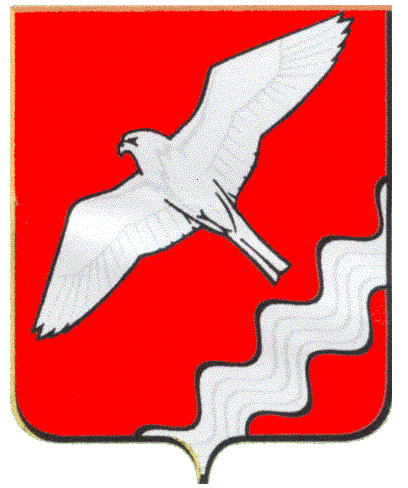 ГЛАВА МУНИЦИПАЛЬНОГО ОБРАЗОВАНИЯКРАСНОУФИМСКИЙ ОКРУГПОСТАНОВЛЕНИЕот 29.11.2017 г.   № 131г. Красноуфимск О Красноуфимском муниципальном звене территориальной подсистемы единой государственной системы предупреждения и ликвидации чрезвычайных ситуацийВ соответствии с Федеральным законом от 21 декабря 1994 года № 68-ФЗ «О защите населения и территорий от чрезвычайных ситуаций природного и техногенного характера», Федеральным законом от 02 мая 2015 года № 119-ФЗ «О внесении изменений в Федеральный закон «О защите населения и территорий от чрезвычайных ситуаций природного и техногенного характера», Постановлением Правительства Российской Федерации от 30 декабря 2003 г.  № 794 «О единой государственной системе предупреждения и ликвидации чрезвычайных ситуаций», Постановлением Правительства Российской Федерации  от 08 ноября 2013 года №1007 «О силах и средствах единой государственной системы предупреждения и ликвидации чрезвычайных ситуаций», статьями 3, 4 Закона Свердловской области от 27 декабря 2004  года  № 221-ОЗ «О защите населения и территорий от чрезвычайных ситуаций природного и техногенного характера в Свердловской области», постановлением Правительства Свердловской области от 28 февраля 2005 года № 139 – ПП «О Свердловской подсистеме единой государственной системы предупреждения и ликвидации чрезвычайных ситуаций» с внесенными изменениями, в целях совершенствования деятельности органов управления муниципального звена территориальной подсистемы единой государственной системы предупреждения и ликвидации чрезвычайных ситуаций и обеспечения безопасности населения Муниципального образования Красноуфимский округ, руководствуясь ст. 26 Устава Муниципального образования Красноуфимский округП О С Т А Н О В Л Я Ю:1. Утвердить Положение о Красноуфимском муниципальном звене территориальной подсистемы единой государственной системы предупреждения и ликвидации чрезвычайных ситуаций (далее - КМЗ РСЧС) (приложение 1).2. Утвердить структуру КМЗ  РСЧС (приложение 2).3. Возложить на комиссию по предупреждению и ликвидации чрезвычайных ситуаций и обеспечению пожарной безопасности Муниципального образования Красноуфимский округ (далее - КЧС и ОПБ) функции координирующего органа КМЗ РСЧС.4. Возложить на Единую дежурно-диспетчерскую службу Муниципального образования Красноуфимский округ (далее - ЕДДС) функции органа повседневного управления КМЗ РСЧС.5. Утвердить перечень служб единой государственной системы предупреждения и ликвидации чрезвычайных ситуаций (РСЧС) Муниципального образования Красноуфимский округ (приложение 3);6. Утвердить перечень служб единой государственной системы предупреждения и ликвидации чрезвычайных ситуаций (РСЧС), закрепленных за руководящим составом Администрации Муниципального образования Красноуфимский округ (приложение 4);7. Базовой основой службы РСЧС Муниципального образования Красноуфимский округ определить структурные подразделения Администрации Муниципального образования Красноуфимский округ, а в случаях, предусмотренных федеральным законодательством, территориальные подразделения федеральных органов исполнительной власти, органов исполнительной власти субъекта, осуществляющих свою деятельность на территории района (по согласованию). 8. Назначить руководителями служб РСЧС, руководителей соответствующих структурных подразделений Администрации Муниципального образования Красноуфимский округ, и органов управления федеральных органов исполнительной власти, органов исполнительной власти субъекта осуществляющих свою деятельность на территории района в чьи полномочия входят вопросы предупреждения и ликвидации ЧС (по согласованию).9. Ввести руководителей служб РСЧС в состав КЧС и ОПБ района.10. Постановление администрации Муниципального образования Красноуфимский округ № 17 от 14.02.2014 г. «Об утверждении положения о муниципальном звене территориальной подсистемы единой государственной системы предупреждения и ликвидации чрезвычайных ситуаций МО Красноуфимский округ» признать утратившим силу.11. Опубликовать настоящее постановление на официальном сайте МО Красноуфимский округ.12. Контроль за исполнением настоящего постановления оставляю за собой.Глава Муниципального образования Красноуфимский округ                                                                   О.В. РяписовПриложение 1к постановлению главыМО Красноуфимский округот  29 ноября 2017 г. № 131ПОЛОЖЕНИЕО КРАСНОУФИМСКОМ МУНИЦИПАЛЬНОМ ЗВЕНЕ ТЕРРИТОРИАЛЬНОЙ ПОДСИСТЕМЫ ЕДИНОЙ ГОСУДАРСТВЕННОЙ СИСТЕМЫ ПРЕДУПРЕЖДЕНИЯИ ЛИКВИДАЦИИ ЧРЕЗВЫЧАЙНЫХ СИТУАЦИЙ1. Настоящее Положение определяет порядок организации и функционирования Красноуфимского муниципального звена территориальной подсистемы единой государственной системы предупреждения и ликвидации чрезвычайных ситуаций (далее - КМЗ РСЧС).Положение разработано в соответствии с Федеральным законом от 21 декабря 1994 года № 68-ФЗ «О защите населения и территорий от чрезвычайных ситуаций природного и техногенного характера», Постановлением Правительства Российской Федерации от 30 декабря 2003 года № 794 «О единой государственной системе предупреждения и ликвидации чрезвычайных ситуаций», Законом Свердловской области от 27 декабря 2004 года № 221-ОЗ «О защите населения и территории Свердловской области от чрезвычайных ситуаций природного и техногенного характера».2. КМЗ РСЧС создается для предупреждения и ликвидации чрезвычайных ситуаций в пределах территории Муниципального образования Красноуфимский округ и объединяет органы местного самоуправления и организаций, в полномочия которых входит решение вопросов в области защиты населения и территории от чрезвычайных ситуаций и обеспечения пожарной безопасности.3. КМЗ РСЧС действует на муниципальном и объектовом уровнях.4. На каждом уровне Красноуфимского муниципального звена Свердловской подсистемы РСЧС создаются координационные органы, постоянно действующие органы управления, органы повседневного управления, силы и средства, резервы финансовых и материальных ресурсов, системы связи и оповещения органов управления и сил единой системы, системы оповещения населения о чрезвычайных ситуациях и системы информирования населения о чрезвычайных ситуациях.При этом системы оповещения населения о чрезвычайных ситуациях, в том числе системы экстренного оповещения населения об угрозе возникновения или о возникновении чрезвычайных ситуаций, создаются на муниципальном и объектовом уровнях единой системы.;5. Координационными органами КМЗ РСЧС являются:1) на муниципальном уровне (в пределах территории Муниципального образования Красноуфимский округ) Комиссия по предупреждению и ликвидации чрезвычайных ситуаций и обеспечения пожарной безопасности (далее - КЧС и ОПБ);2) на объектовом уровне - комиссия по предупреждению и ликвидации чрезвычайных ситуаций и обеспечению пожарной безопасности объекта (далее - КЧС и ОПБ объекта).         3) Основными задачами комиссий по предупреждению и ликвидации чрезвычайных ситуаций и обеспечению пожарной безопасности в соответствии с их компетенцией являются:- разработка предложений по реализации государственной политики в области предупреждения и ликвидации чрезвычайных ситуаций и обеспечения пожарной безопасности на соответствующей территории;- координация деятельности органов управления и сил Красноуфимского муниципального звена Свердловской подсистемы РСЧС;- обеспечение согласованности действий федеральных органов исполнительной власти, находящихся на территории Муниципального образования Красноуфимский округ, исполнительных органов государственной власти Свердловской области, органов местного самоуправления Муниципального образования Красноуфимский округ и организаций при решении задач в области предупреждения и ликвидации чрезвычайных ситуаций и обеспечения пожарной безопасности, а также восстановления и строительства жилых домов, объектов жилищно-коммунального хозяйства, социальной сферы, производственной и инженерной инфраструктуры, поврежденных и разрушенных в результате чрезвычайных ситуаций;Иные задачи могут быть возложены на комиссию по предупреждению и ликвидации чрезвычайных ситуаций и обеспечению пожарной безопасности на основании постановления главы Муниципального образования Красноуфимский округ.-  рассмотрение вопросов о привлечении сил и средств гражданской обороны к организации и проведению мероприятий по предотвращению и ликвидации чрезвычайных ситуаций в порядке, установленном федеральным законодательством.Компетенция КЧС и ОПБ, а также порядок принятия решений определяются в положениях о них или в решениях об их образовании.6. Постоянно действующими органами управления КМЗ РСЧС являются:1) на муниципальном уровне - орган, специально уполномоченный на решение задач в области защиты населения и территорий от чрезвычайных ситуаций Администрации Муниципального образования Красноуфимский округ;2) на объектовом уровне - структурные подразделения организаций, уполномоченные на решение задач в области защиты населения и территории от чрезвычайных ситуаций и (или) гражданской обороны.Компетенция и полномочия постоянно действующих органов управления КМЗ РСЧС определяются в соответствующих положениях о них или уставах указанных органов7. Органами повседневного управления КМЗ РСЧС являются:1) Единая дежурно-диспетчерская служба Муниципального образования Красноуфимский округ;2) дежурно-диспетчерские службы организаций (объектов).3) Размещение постоянно действующих органов управления КМЗ РСЧС в зависимости от обстановки осуществляется на стационарных или подвижных пунктах управления, оснащаемых техническими средствами управления, средствами связи, оповещения и жизнеобеспечения, поддерживаемых в состоянии постоянной готовности к использованию.8. К силам и средствам КМЗ РСЧС относятся специально подготовленные силы и средства органов местного самоуправления, организаций и общественных объединений, предназначенные и выделяемые (привлекаемые) для предупреждения и ликвидации чрезвычайных ситуаций.Состав сил и средств КМЗ РСЧС определяются соответствующими правовыми актами.         В состав сил и средств каждого уровня КМЗ РСЧС входят силы и средства постоянной готовности, предназначенные для оперативного реагирования на чрезвычайные ситуации и проведения работ по их ликвидации (далее - силы постоянной готовности).Основу сил постоянной готовности составляют аварийно-спасательные службы, аварийно-спасательные формирования, иные службы и формирования, имеющие дежурные подразделения и оснащенные специальной техникой, оборудованием, снаряжением, инструментом, материалами с учетом обеспечения проведения аварийно-спасательных и других неотложных работ в зоне чрезвычайной ситуации.Состав и структуру сил постоянной готовности определяют создающие их органы местного самоуправления и организации, исходя из возложенных на них задач по предупреждению и ликвидации чрезвычайных ситуаций.9. Привлечение аварийно-спасательных служб и аварийно-спасательных формирований к ликвидации чрезвычайных ситуаций осуществляется:1) в соответствии с планами действий по предупреждению и ликвидации чрезвычайных ситуаций на обслуживаемых указанными службами и формированиями объектах и территориях;2) в соответствии с планами взаимодействия при ликвидации чрезвычайных ситуаций на других объектах и территориях;3) по решению органов местного самоуправления, организаций и общественных объединений, осуществляющих руководство деятельностью указанных служб и формирований.10. Силы и средства федеральных органов исполнительной власти, расположенные на территории Муниципального образования Красноуфимский округ, привлекаются при ликвидации чрезвычайных ситуаций в соответствии с задачами, возложенными на них законами и иными нормативными правовыми актами Российской Федерации и планами взаимодействия.11. Для ликвидации чрезвычайных ситуаций на всех уровнях КМЗ РСЧС создаются резервы финансовых и материальных ресурсов органов местного самоуправления и организаций.Порядок создания, использования и восполнения резервов финансовых и материальных ресурсов определяется нормативными правовыми актами органов местного самоуправления и организаций.Резервы материальных ресурсов для ликвидации чрезвычайных ситуаций создаются исходя из прогнозируемых видов и масштабов чрезвычайных ситуаций, предполагаемого объема работ по их ликвидации, а также максимально возможного использования имеющихся сил и средств для ликвидации чрезвычайных ситуаций.Номенклатура и объем резервов материальных ресурсов для ликвидации чрезвычайных ситуаций, а также контроль за их созданием, хранением, использованием и восполнением устанавливаются создающим их органом, организацией.         12. Управление Красноуфимским муниципальным звеном РСЧС осуществляется с использованием систем связи и оповещения, представляющих собой организационно-техническое объединение сил, средств связи и оповещения, сетей вещания, каналов сети связи общего пользования и ведомственных сетей связи, обеспечивающих доведение информации и сигналов оповещения до органов управления и сил Свердловской подсистемы РСЧС.13. Информационное обеспечение органов управления КМЗ РСЧС осуществляется в рамках деятельности территориальной системы мониторинга, лабораторного контроля и прогнозирования чрезвычайных ситуаций и через дежурно-диспетчерские службы.Для приема сообщений о чрезвычайных ситуациях, в том числе вызванных пожарами, в телефонных сетях населенных пунктов устанавливается единый номер – 3-26-98 (по мобильной связи – 112, 834394 3-26-98, 3-26-97).14. Проведение мероприятий по предупреждению и ликвидации чрезвычайных ситуаций в рамках КМЗ РСЧС осуществляется на основе планов действий по предупреждению и ликвидации чрезвычайных ситуаций района, органов местного самоуправления и организаций.15. При отсутствии угрозы возникновения чрезвычайных ситуаций на объектах, территории района органы управления и силы КМЗ РСЧС функционируют в режиме повседневной деятельности.Решением руководителей органов местного самоуправления, организаций, на территории которых могут возникнуть или возникли чрезвычайные ситуации, либо к полномочиям которых отнесена ликвидация чрезвычайных ситуаций, для соответствующих органов управления и сил КМЗ РСЧС может устанавливаться один из следующих режимов функционирования:1) режим повышенной готовности - при угрозе возникновения чрезвычайной ситуации;2) режим чрезвычайной ситуации - при возникновении и ликвидации чрезвычайных ситуаций природного и техногенного характера.16. В режиме чрезвычайного положения органы управления и силы КМЗ РСЧС функционируют с учетом особого правового режима деятельности органов местного самоуправления и организаций.17. Решениями руководителей органов местного самоуправления и организаций о введении для соответствующих органов управления и сил КМЗ РСЧС режима повышенной готовности или режима чрезвычайной ситуации определяются:1) обстоятельства, послужившие основанием для введения режима повышенной готовности или режима чрезвычайной ситуации;2) границы территории, на которой может возникнуть чрезвычайная ситуация, или границы зоны чрезвычайной ситуации;3) силы и средства, привлекаемые к проведению мероприятий по предупреждению и ликвидации чрезвычайной ситуации;4) перечень мер по обеспечению защиты населения от чрезвычайной ситуации или организации работ по ее ликвидации;5) должностные лица, ответственные за осуществление мероприятий по предупреждению чрезвычайной ситуации, или руководитель работ по ликвидации чрезвычайной ситуации.Руководители органов местного самоуправления и организаций должны информировать население через средства массовой информации и по иным каналам связи о введении на конкретной территории соответствующих режимов функционирования органов управления и сил КМЗ РСЧС, а также мерах по обеспечению безопасности населения.18. При устранении обстоятельств, послуживших основанием для введения на соответствующих территориях режима повышенной готовности или режима чрезвычайной ситуации, руководители органов местного самоуправления и организаций отменяют установленные режимы функционирования органов управления и сил КМЗ РСЧС.19. Основными мероприятиями, проводимыми органами управления и силами КМЗ РСЧС, являются:19.1. В режиме повседневной деятельности:1) изучение состояния окружающей среды и прогнозирование чрезвычайных ситуаций;         2) осуществление ежедневного обмена информацией с ЕДДС Муниципального образования Красноуфимский округ по линии ДДС или ответственных должностных лиц службы (при отсутствии ДДС);         3) поддержание органов управления и сил службы РСЧС в готовности;         4) разработка, своевременная корректировка и уточнение планов применения сил и средств службы РСЧС к ликвидации ЧС;          5) изучение потенциально опасных объектов и районов возможных ЧС, прогнозирование ожидаемых последствий ЧС;         6) организация постоянного наблюдения и контроля за состоянием подведомственных объектов;         7) создание, восполнение и поддержание в готовности резервов материальных ресурсов;         8) осуществление контроля за выполнением мероприятий по предупреждению и ликвидации ЧС;         9) подготовка населения Свердловской области к действиям в чрезвычайных ситуациях, в том числе при получении сигналов экстренного оповещения;10) пропаганда знаний в области защиты населения и территорий от чрезвычайных ситуаций и обеспечения пожарной безопасности;11) осуществление в пределах своих полномочий необходимых видов страхования;12) проведение мероприятий по подготовке к эвакуации населения, материальных и культурных ценностей в безопасные районы, их размещению и возвращению соответственно в места постоянного проживания либо хранения, а также жизнеобеспечению населения в чрезвычайных ситуациях;13) ведение статистической отчетности о чрезвычайных ситуациях, участие в расследовании причин аварий и катастроф, а также выработке мер по устранению причин подобных аварий и катастроф.19.2. В режиме повышенной готовности:1) усиление контроля за состоянием окружающей среды, прогнозирование возникновения чрезвычайных ситуаций и их последствий;2) введение при необходимости круглосуточного дежурства руководителей и должностных лиц органов управления и сил КМЗ РСЧС на стационарных пунктах управления;3) непрерывный сбор, обработка и передача органам управления и силам Красноуфимского муниципального звена Свердловской подсистемы РСЧС данных о прогнозируемых чрезвычайных ситуациях, информирование населения Муниципального образования Красноуфимский округ о чрезвычайных ситуациях;4) принятие оперативных мер по предупреждению возникновения и развития чрезвычайных ситуаций, снижению размеров ущерба и потерь в случае их возникновения, а также повышению устойчивости и безопасности функционирования организаций в чрезвычайных ситуациях;5) уточнение планов действий (взаимодействия) по предупреждению и ликвидации чрезвычайных ситуаций и иных документов;6) приведение при необходимости сил и средств КМЗ РСЧС в готовность к реагированию на чрезвычайные ситуации, формирование оперативных групп и организация выдвижения их в предполагаемые районы действий;7) восполнение при необходимости резервов материальных ресурсов, созданных для ликвидации чрезвычайных ситуаций;8) проведение при необходимости эвакуационных мероприятий.19.3. В режиме чрезвычайной ситуации:1) непрерывный контроль за состоянием окружающей среды, прогнозирование развития возникших чрезвычайных ситуаций и их последствий;2) оповещение руководителей федеральных органов исполнительной власти, органов местного самоуправления и организаций, а также населения о возникших чрезвычайных ситуациях;3) проведение мероприятий по защите населения и территории от чрезвычайных ситуаций;4) организация работ по ликвидации чрезвычайных ситуаций и всестороннему обеспечению действий сил и средств КМЗ РСЧС, поддержанию общественного порядка в ходе их проведения, а также привлечению при необходимости в установленном порядке общественных организаций и населения к ликвидации возникших чрезвычайных ситуаций;5) непрерывный сбор, анализ и обмен информацией об обстановке в зоне чрезвычайной ситуации и в ходе проведения работ по ее ликвидации;6) организация и поддержание непрерывного взаимодействия федеральных органов исполнительной власти, органов местного самоуправления и организаций по вопросам ликвидации чрезвычайных ситуаций и их последствий;7) проведение мероприятий по жизнеобеспечению населения в чрезвычайных ситуациях.20. Ликвидация чрезвычайных ситуаций осуществляется:1) локальной - силами и средствами организации;2) муниципальной - силами и средствами органов местного самоуправления и организаций, оказавшихся в зоне чрезвычайной ситуации.При недостаточности указанных сил и средств привлекаются в установленном порядке силы и средства вышестоящих органов исполнительной власти.21. Руководство силами и средствами, привлеченными к ликвидации чрезвычайных ситуаций, и организацию их взаимодействия осуществляют руководители работ по ликвидации чрезвычайных ситуаций:1) локальной - руководитель или председатель комиссии по предупреждению и ликвидации чрезвычайных ситуаций и обеспечению пожарной безопасности организации;2) муниципальной - председатель Комиссии по предупреждению и ликвидации чрезвычайных ситуаций и обеспечению пожарной безопасности Муниципального образования Красноуфимский округ.Руководители работ по ликвидации чрезвычайных ситуаций по согласованию с органами местного самоуправления и организациями, на территориях которых возникла чрезвычайная ситуация, устанавливают границы зоны чрезвычайной ситуации, порядок и особенности действий по ее локализации, а также принимают решения по проведению аварийно-спасательных и других неотложных работ.Решения руководителей работ по ликвидации чрезвычайных ситуаций являются обязательными для всех граждан и организаций, находящихся в зоне чрезвычайной ситуации, если иное не предусмотрено законодательством Российской Федерации.22. В случае крайней необходимости руководители работ по ликвидации чрезвычайных ситуаций вправе самостоятельно принимать решения по следующим вопросам:1) проведение эвакуационных мероприятий;2) остановка деятельности организаций, находящихся в зоне чрезвычайной ситуации;3) проведение аварийно-спасательных работ на объектах и территориях организаций, находящихся в зоне чрезвычайной ситуации;4) ограничение доступа людей в зону чрезвычайной ситуации;5) разбронирование в установленном порядке резервов материальных ресурсов организаций, находящихся в зоне чрезвычайной ситуации, за исключением материальных ценностей государственного материального резерва;6) использование в порядке, установленном законодательством Российской Федерации, средств связи и оповещения, транспортных средств и иного имущества организаций, находящиеся в зоне чрезвычайной ситуации;7) привлечение к проведению работ по ликвидации чрезвычайных ситуаций нештатных и общественных аварийно-спасательных формирований, а также спасателей, не входящих в состав указанных формирований, при наличии у них документов, подтверждающих их аттестацию на проведение аварийно-спасательных работ;8) привлечение на добровольной основе населения к проведению неотложных работ, а также отдельных граждан, не являющихся спасателями, к проведению аварийно-спасательных работ;9) принятие других необходимых мер, обусловленных развитием чрезвычайных ситуаций и ходом работ по их ликвидации.Руководители работ по ликвидации чрезвычайных ситуаций незамедлительно информируют о принятых ими в случае крайней необходимости решениях Правительство Свердловской области, а также соответствующие органы местного самоуправления и организации.23. Финансирование обеспечение КМЗ РСЧС и мероприятий по предупреждению и ликвидации чрезвычайных ситуаций осуществляется за счет средств соответствующих бюджетов и собственников (пользователей) имущества в соответствии с законодательством Российской Федерации.Организации всех форм собственности участвуют в ликвидации чрезвычайных ситуаций за счет собственных средств.Финансирование целевых программ по защите населения и территории от чрезвычайных ситуаций и обеспечению устойчивого функционирования организаций осуществляется в соответствии с законодательством Свердловской области.Приложение 2к постановлению главыМО Красноуфимский округот 29  ноября 2017 г. № 131Структура
Красноуфимского муниципального звена территориальной подсистемы единой государственной системы предупреждения и ликвидации чрезвычайных ситуаций на территории Муниципального образования Красноуфимский округПриложение 3к постановлению главыМО Красноуфимский округот   29 ноября 2017 г. № 131 ПЕРЕЧЕНЬСЛУЖБ ЕДИНОЙ ГОСУДАРСТВЕННОЙ СИСТЕМЫ ПРЕДУПРЕЖДЕНИЯ И ЛИКВИДАЦИИ ЧРЕЗВЫЧАЙНЫХ СИТУАЦИЙ (РСЧС) МУНИЦИПАЛЬНОГО ОБРАЗОВАНИЯ КРАСНОУФИМСКИЙ ОКРУГПриложение 4к постановлению главыМО Красноуфимский округот 29  ноября 2017 г. № 131ПЕРЕЧЕНЬ СЛУЖБ РСЧС, ЗАКРЕПЛЕННЫХ ЗА РУКОВОДЯЩИМ СОСТАВОМ АДМИНИСТРАЦИИ МУНИЦИПАЛЬНОГО ОБРАЗОВАНИЯ КРАСНОУФИМСКИЙ ОКРУГ№ п/пНаименование структурных звеньевВедомственная принадлежность1. Муниципальное звено территориальной подсистемы единой государственной системы предупреждения и ликвидации чрезвычайных ситуаций на территории Муниципального образования Красноуфимский округ1. Муниципальное звено территориальной подсистемы единой государственной системы предупреждения и ликвидации чрезвычайных ситуаций на территории Муниципального образования Красноуфимский округ1. Муниципальное звено территориальной подсистемы единой государственной системы предупреждения и ликвидации чрезвычайных ситуаций на территории Муниципального образования Красноуфимский округ1.1. Координационные органы1.1. Координационные органы1.1. Координационные органы1.1.1.Комиссии по предупреждению и ликвидации чрезвычайных ситуаций и обеспечению пожарной безопасности Муниципального образования Красноуфимский округАдминистрация Муниципального образования Красноуфимский округ1.1.2.Объектовые комиссии по предупреждению и ликвидации чрезвычайных ситуаций и обеспечению пожарной безопасностиПредприятия, организации, объекты жизнеобеспечения производственного и социального назначения независимо от их организационно-правовых форм1.2. Постоянно действующие органы управления1.2. Постоянно действующие органы управления1.2. Постоянно действующие органы управления1.2.1.Отдел по делам гражданской обороны и чрезвычайным ситуациям, экологии Администрации Муниципального образования Красноуфимский округ.Начальник отдела ГО и ЧС, экологии Администрации Муниципального образования Красноуфимский округСтруктурные подразделения или работники организаций, специально уполномоченные решать задачи в области защиты населения и территорий от чрезвычайных ситуацийПредприятия, организации, объекты жизнеобеспечения производственного и социального назначения независимо от их организационно-правовых форм1.3. Органы повседневного управления1.3. Органы повседневного управления1.3. Органы повседневного управления1.3.1.Единая дежурно-диспетчерская служба Муниципального образования Красноуфимский округАдминистрация Муниципального образования Красноуфимский округ1.3.2.Дежурно-диспетчерские службы объектов экономики, жизнеобеспечения, предприятий, организаций и учрежденийПредприятия, организации, объекты жизнеобеспечения производственного и социального назначения независимо от их организационно-правовых форм1.4. Силы и средства наблюдения и контроля за состоянием окружающей природной среды и обстановкой на потенциально опасных объектах и объектах жизнеобеспечения1.4. Силы и средства наблюдения и контроля за состоянием окружающей природной среды и обстановкой на потенциально опасных объектах и объектах жизнеобеспечения1.4. Силы и средства наблюдения и контроля за состоянием окружающей природной среды и обстановкой на потенциально опасных объектах и объектах жизнеобеспечения1.4.1.Производственные лаборатории, лаборатории санитарно-экологического контроля сырья, продуктов производства, воздуха и промышленных стоковПредприятия, организации, объекты жизнеобеспечения производственного и социального назначения независимо от их организационно-правовых форм1.5. Силы и средства ликвидации последствий чрезвычайных ситуаций1.5. Силы и средства ликвидации последствий чрезвычайных ситуаций1.5. Силы и средства ликвидации последствий чрезвычайных ситуаций1.5.1.Пожарные подразделения: ОГКПТУ СО отряд №1Департамент общественной безопасности Свердловской области 1.5.2.Аварийно-спасательные формирования и газоспасательные службы, аварийно-технические, ремонтно-восстановительные бригады, группыПредприятия, организации, объекты жизнеобеспечения производственного и социального назначения независимо от их организационно-правовых форм1.5.3.Медицинские формированияМинистерство здравоохранения Свердловской области1.5.4.Нештатные аварийно-спасательные формирования гражданской обороны, добровольные спасательные формированияПредприятия, организации, объекты жизнеобеспечения производственного и социального назначения независимо от их организационно-правовых форм2. Система связи, оповещения, информационного обеспечения населения2. Система связи, оповещения, информационного обеспечения населения2. Система связи, оповещения, информационного обеспечения населения2.1.Автоматизированная система централизованного оповещения населения Муниципального образования Красноуфимский округКрасноуфимский РУЭС Первоуральского ТУЗ Ккатеринбургский филиал ПАО «РОСТЕЛЕКОМ»2.2.Городские и междугородные проводные системы связиКрасноуфимский РУЭС Первоуральского ТУЗ Ккатеринбургский филиал ПАО «РОСТЕЛЕКОМ»№
п/пНаименование 
рискаПривлекаемые органы управления, должностные лица 
(ФОИВ, ОИВ субъекта, организаций) Дежурные службы, ответственные должностные лицаСилы и средства муниципального района (городского округа) привлекаемые дляликвидации рискаСилы и средства (ФОИВ, ОИВ субъекта) привлекаемые для ликвидации риска1. СЛУЖБА ПО ПРЕДУПРЕЖДЕНИЮ И ЛИКВИДАЦИИ ЧС НА ТРАНСПОРТЕ И ОБЪЕКТАХ ГАЗОВОГО ХОЗЯЙСТВА1. СЛУЖБА ПО ПРЕДУПРЕЖДЕНИЮ И ЛИКВИДАЦИИ ЧС НА ТРАНСПОРТЕ И ОБЪЕКТАХ ГАЗОВОГО ХОЗЯЙСТВА1. СЛУЖБА ПО ПРЕДУПРЕЖДЕНИЮ И ЛИКВИДАЦИИ ЧС НА ТРАНСПОРТЕ И ОБЪЕКТАХ ГАЗОВОГО ХОЗЯЙСТВА1. СЛУЖБА ПО ПРЕДУПРЕЖДЕНИЮ И ЛИКВИДАЦИИ ЧС НА ТРАНСПОРТЕ И ОБЪЕКТАХ ГАЗОВОГО ХОЗЯЙСТВА1. СЛУЖБА ПО ПРЕДУПРЕЖДЕНИЮ И ЛИКВИДАЦИИ ЧС НА ТРАНСПОРТЕ И ОБЪЕКТАХ ГАЗОВОГО ХОЗЯЙСТВА1. СЛУЖБА ПО ПРЕДУПРЕЖДЕНИЮ И ЛИКВИДАЦИИ ЧС НА ТРАНСПОРТЕ И ОБЪЕКТАХ ГАЗОВОГО ХОЗЯЙСТВАОтветственный за формирование службы:Ответственный за формирование службы:Ответственный за формирование службы:Ответственный за формирование службы:Ответственный за формирование службы:Ответственный за формирование службы:ЗАМЕСТИТЕЛЬ ГЛАВЫ АДМИНИСТРАЦИИ МУНИЦИПАЛЬНОГО ОБРАЗОВАНИЯ КРАСНОУФИМСКИЙ ОКРУГ ПО СТРОИТЕЛЬСТВУ И ЖКХ ЗАМЕСТИТЕЛЬ ГЛАВЫ АДМИНИСТРАЦИИ МУНИЦИПАЛЬНОГО ОБРАЗОВАНИЯ КРАСНОУФИМСКИЙ ОКРУГ ПО СТРОИТЕЛЬСТВУ И ЖКХ ЗАМЕСТИТЕЛЬ ГЛАВЫ АДМИНИСТРАЦИИ МУНИЦИПАЛЬНОГО ОБРАЗОВАНИЯ КРАСНОУФИМСКИЙ ОКРУГ ПО СТРОИТЕЛЬСТВУ И ЖКХ ЗАМЕСТИТЕЛЬ ГЛАВЫ АДМИНИСТРАЦИИ МУНИЦИПАЛЬНОГО ОБРАЗОВАНИЯ КРАСНОУФИМСКИЙ ОКРУГ ПО СТРОИТЕЛЬСТВУ И ЖКХ ЗАМЕСТИТЕЛЬ ГЛАВЫ АДМИНИСТРАЦИИ МУНИЦИПАЛЬНОГО ОБРАЗОВАНИЯ КРАСНОУФИМСКИЙ ОКРУГ ПО СТРОИТЕЛЬСТВУ И ЖКХ ЗАМЕСТИТЕЛЬ ГЛАВЫ АДМИНИСТРАЦИИ МУНИЦИПАЛЬНОГО ОБРАЗОВАНИЯ КРАСНОУФИМСКИЙ ОКРУГ ПО СТРОИТЕЛЬСТВУ И ЖКХ Ответственный: Телефон № (34394) 2-30-39Ответственный: Телефон № (34394) 2-30-39Ответственный: Телефон № (34394) 2-30-39Ответственный: Телефон № (34394) 2-30-39Ответственный: Телефон № (34394) 2-30-39Ответственный: Телефон № (34394) 2-30-391Риск возникновения ЧС на объектах железнодорожного транспорта связанные с крушением грузового составаНачальник ж/д станции Дежурный по станции Начальник ж/д станцииЕДДСНачальник ЕДДСМО МВД России «Красноуфимский»- отдел полиции
- бригада СМПГИБДД МО МВД «Красноуфимский»- силы пожарно-спасательного гарнизона (ПСЧ ФПС, ПЧ ГПС НСО, ДПО)ОАО РЖД;- Восстановительный поезд;
 - Пожарный поезд;
- АМГ Главного управления МЧС России2Риск возникновения ЧС на объектах железнодорожного транспорта связанные с аварией на ЖД станции или ЖД переездеНачальник ж/д станции Дежурный по станции Начальник ж/д станцииЕДДСНачальник ЕДДСМО МВД России «Красноуфимский»- отдел полиции;- бригада СМП;ГИБДД МО МВД «Красноуфимский»- силы пожарно-спасательного гарнизона (ПСЧ ФПС, ПЧ ГПС НСО, ДПО)ОАО РЖД;- Восстановительный поезд; - Пожарный поезд;- АМГ Главного управления МЧС России3Риск возникновения крупного дорожно-транспортного происшествияДиректор АО «Свердловскавтодор» филиал Красноуфимское ДРСУ ЕДДСНачальник ЕДДСМО МВД России «Красноуфимский»- бригада СМП;ГИБДД МО МВД «Красноуфимский»;- силы пожарно-спасательного гарнизона (ПСЧ ФПС, ПЧ ГПС НСО, ДПО);АО «Свердловскавтодор» филиал Красноуфимское ДРСУ- АМГ Главного управления МЧС России4Риск возникновения ЧС на объектах автомобильного транспорта связанный с заторами (заносами) на дорогах.Директор АО «Свердловскавтодор» филиал Красноуфимское ДРСУЕДДСНачальник ЕДДСМО МВД России «Красноуфимский»- АО «Свердловскавтодор» филиал Красноуфимское ДРСУ;
- бригады СМП;-  ГИБДД муниципального отдела полиции;- пожарно-спасательного гарнизона (ПСЧ ФПС, ПЧ ГПС НСО)- АМГ Главного управления МЧС России5Риск возникновения аварии автомобильного транспорта на железнодорожном переездеМуниципальный отдел полиции ЕДДСНачальник ЕДДСМО МВД России «Красноуфимский»- бригада СМП;ГИБДД МО МВД «Красноуфимский»;- силы пожарно-спасательного гарнизона (ПСЧ ФПС, ПЧ ГПС НСО, ДПО);АО «Свердловскавтодор» филиал Красноуфимское ДРСУ- АМГ Главного управления МЧС России6Риск возникновения аварий на магистральных газопроводахОА «Трансгаз Екатеринбург»ДДС 104АО «ГАЗЭКС» ЕДДСНачальник ЕДДС- аварийные бригады службы АО «ГАЗЭКС» - НАСФ объекта;
- бригада СМП- аварийная бригада АО «ГАЗЭКС» 7Риск возникновения аварий на системах газоснабжения, повлекшее нарушение жизнедеятельности населенияАО «ГАЗЭКС»Диспетчер 104ЕДДСНачальник ЕДДС- аварийные бригады АО «ГАЗЭКС» - профильные организации привлекаемые на договорной основе-  специализированные АСФ (привлекаемые по договору)8Риск возникновения очень сильного снегаДиректор АО «Свердловскавтодор» филиал Красноуфимское ДРСУ Муниципальный отдел полиции ЕДДСНачальник ЕДДС- бригада СМП;ГИБДД МО МВД «Красноуфимский»;- силы пожарно-спасательного гарнизона (ПСЧ ФПС, ПЧ ГПС НСО, ДПО);АО «Свердловскавтодор» филиал Красноуфимское ДРСУ; Участок Красноуфимского РЭС ПО «Западные сети» филиал «Свердловэнерго» ОАО «МРСК-Урала»-  специализированные АСФ (привлекаемые по договору)- АМГ Главного управления МЧС России9Риск возникновения сильной метелиДиректор АО «Свердловскавтодор» филиал Красноуфимское ДРСУ Муниципальный отдел полиции ЕДДСНачальник ЕДДС- бригада СМП;ГИБДД МО МВД «Красноуфимский»;- силы пожарно-спасательного гарнизона (ПСЧ ФПС, ПЧ ГПС НСО, ДПО);АО «Свердловскавтодор» филиал Красноуфимское ДРСУ; Участок Красноуфимского РЭС ПО «Западные сети» филиал «Свердловэнерго» ОАО «МРСК-Урала»-  специализированные АСФ (привлекаемые по договору)- АМГ Главного управления МЧС России2. СЛУЖБА ПРЕДУПРЕЖДЕНИЯ И ТУШЕНИЯ ПОЖАРОВ2. СЛУЖБА ПРЕДУПРЕЖДЕНИЯ И ТУШЕНИЯ ПОЖАРОВ2. СЛУЖБА ПРЕДУПРЕЖДЕНИЯ И ТУШЕНИЯ ПОЖАРОВ2. СЛУЖБА ПРЕДУПРЕЖДЕНИЯ И ТУШЕНИЯ ПОЖАРОВ2. СЛУЖБА ПРЕДУПРЕЖДЕНИЯ И ТУШЕНИЯ ПОЖАРОВ2. СЛУЖБА ПРЕДУПРЕЖДЕНИЯ И ТУШЕНИЯ ПОЖАРОВОтветственный за формирование службы: Ответственный за формирование службы: Ответственный за формирование службы: Ответственный за формирование службы: Ответственный за формирование службы: Ответственный за формирование службы: НАЧАЛЬНИК ФГКУ «32 ОТРЯД ФЕДЕРАЛЬНОЙ ПРОТИВОПОЖАРНОЙ СЛУЖБЫ ПО СВЕРДЛОВСКОЙ ОБЛАСТИ»НАЧАЛЬНИК ФГКУ «32 ОТРЯД ФЕДЕРАЛЬНОЙ ПРОТИВОПОЖАРНОЙ СЛУЖБЫ ПО СВЕРДЛОВСКОЙ ОБЛАСТИ»НАЧАЛЬНИК ФГКУ «32 ОТРЯД ФЕДЕРАЛЬНОЙ ПРОТИВОПОЖАРНОЙ СЛУЖБЫ ПО СВЕРДЛОВСКОЙ ОБЛАСТИ»НАЧАЛЬНИК ФГКУ «32 ОТРЯД ФЕДЕРАЛЬНОЙ ПРОТИВОПОЖАРНОЙ СЛУЖБЫ ПО СВЕРДЛОВСКОЙ ОБЛАСТИ»НАЧАЛЬНИК ФГКУ «32 ОТРЯД ФЕДЕРАЛЬНОЙ ПРОТИВОПОЖАРНОЙ СЛУЖБЫ ПО СВЕРДЛОВСКОЙ ОБЛАСТИ»НАЧАЛЬНИК ФГКУ «32 ОТРЯД ФЕДЕРАЛЬНОЙ ПРОТИВОПОЖАРНОЙ СЛУЖБЫ ПО СВЕРДЛОВСКОЙ ОБЛАСТИ»Телефон № (34394) 2-38-01Телефон № (34394) 2-38-01Телефон № (34394) 2-38-01Телефон № (34394) 2-38-01Телефон № (34394) 2-38-01Телефон № (34394) 2-38-0110Пожары в зданиях, сооружениях, установках (в т. ч. магистральные газо-, продуктопроводы) производственного назначенияФГКУ «73 ПЧ ФПС по Свердловской области»;Начальник ФГКУ «32 отряд федеральной противопожарной службы по Свердловской области»«ДДС-101Начальник ФГКУ «32 отряд федеральной противопожарной службы по Свердловской области»«-НАСФ (объекта);- отдел полиции;
- бригада СМП-  специализированные АСФ (привлекаемые по договору)АМГ Главного управления МЧС России11Пожары на объектах:
жилого назначения;
сельскохозяйственного назначения;
торговли и питания и других объектовФГКУ «73 ПЧ ФПС по Свердловской области»;Начальник ФГКУ «32 отряд федеральной противопожарной службы по Свердловской области»«ДДС-101Начальник ФГКУ «32 отряд федеральной противопожарной службы по Свердловской области»«- силы пожарно-спасательного гарнизона (ПСЧ ФПС, ПЧ ГПС НСО, ДПО);- отдел полиции;
- бригада СМП- АМГ Главного управления МЧС России12Пожары на автомобильном транспортеФГКУ «73 ПЧ ФПС по Свердловской области»;Начальник ФГКУ «32 отряд федеральной противопожарной службы по Свердловской области»«ДДС-101Начальник ФГКУ «32 отряд федеральной противопожарной службы по Свердловской области»«- силы пожарно-спасательного гарнизона (ПСЧ ФПС, ПЧ ГПС НСО, ДПО)- отдел полиции;- бригада СМП - АМГ Главного управления МЧС России13Пожары в зданиях (сооружениях) жилого, административного, учебно-воспитательного, социального, культурно-досугового назначения, здравоохранения и других объектахФГКУ «73 ПЧ ФПС по Свердловской области»;Начальник ФГКУ «32 отряд федеральной противопожарной службы по Свердловской области»«ДДС-101Начальник ФГКУ «32 отряд федеральной противопожарной службы по Свердловской области»«- силы пожарно-спасательного гарнизона (ПСЧ ФПС, ПЧ ГПС НСО, ДПО);- отдел полиции;- бригада СМП- АМГ Главного управления МЧС России14Пожары на ж/д транспортеНачальник ж/д станции Дежурный 
по ж\д станцииНачальник ФГКУ «32 отряд федеральной противопожарной службы по Свердловской области»«- силы пожарно-спасательного гарнизона (ПСЧ ФПС, ПЧ ГПС НСО, ДПО);- отдел полиции;- бригада СМП- пожарный поезд;- аварийно-восстановительный поезд;- АСФ (ОАО РЖД)3. СЛУЖБА ПО ПРЕДУПРЕЖДЕНИЮ И ЛИКВИДАЦИИ ЧСНА ОБЪЕКТАХ ЖИЛИЩНО-КОММУНАЛЬНОГО ХОЗЯЙСТВА И ЭНЕРГЕТИКИ3. СЛУЖБА ПО ПРЕДУПРЕЖДЕНИЮ И ЛИКВИДАЦИИ ЧСНА ОБЪЕКТАХ ЖИЛИЩНО-КОММУНАЛЬНОГО ХОЗЯЙСТВА И ЭНЕРГЕТИКИ3. СЛУЖБА ПО ПРЕДУПРЕЖДЕНИЮ И ЛИКВИДАЦИИ ЧСНА ОБЪЕКТАХ ЖИЛИЩНО-КОММУНАЛЬНОГО ХОЗЯЙСТВА И ЭНЕРГЕТИКИ3. СЛУЖБА ПО ПРЕДУПРЕЖДЕНИЮ И ЛИКВИДАЦИИ ЧСНА ОБЪЕКТАХ ЖИЛИЩНО-КОММУНАЛЬНОГО ХОЗЯЙСТВА И ЭНЕРГЕТИКИ3. СЛУЖБА ПО ПРЕДУПРЕЖДЕНИЮ И ЛИКВИДАЦИИ ЧСНА ОБЪЕКТАХ ЖИЛИЩНО-КОММУНАЛЬНОГО ХОЗЯЙСТВА И ЭНЕРГЕТИКИ3. СЛУЖБА ПО ПРЕДУПРЕЖДЕНИЮ И ЛИКВИДАЦИИ ЧСНА ОБЪЕКТАХ ЖИЛИЩНО-КОММУНАЛЬНОГО ХОЗЯЙСТВА И ЭНЕРГЕТИКИОтветственный за формирование службы: Ответственный за формирование службы: Ответственный за формирование службы: Ответственный за формирование службы: Ответственный за формирование службы: Ответственный за формирование службы: НАЧАЛЬНИК  ОТДЕЛА ЖИЛИЩНО-КОММУНАЛЬНОГО ХОЗЯЙСТВА АДМИНИСТРАЦИИ МУНИЦИПАЛЬНОГО ОБРАЗОВАНИЯ КРАСНОУФИМСКИЙ ОКРУГНАЧАЛЬНИК  ОТДЕЛА ЖИЛИЩНО-КОММУНАЛЬНОГО ХОЗЯЙСТВА АДМИНИСТРАЦИИ МУНИЦИПАЛЬНОГО ОБРАЗОВАНИЯ КРАСНОУФИМСКИЙ ОКРУГНАЧАЛЬНИК  ОТДЕЛА ЖИЛИЩНО-КОММУНАЛЬНОГО ХОЗЯЙСТВА АДМИНИСТРАЦИИ МУНИЦИПАЛЬНОГО ОБРАЗОВАНИЯ КРАСНОУФИМСКИЙ ОКРУГНАЧАЛЬНИК  ОТДЕЛА ЖИЛИЩНО-КОММУНАЛЬНОГО ХОЗЯЙСТВА АДМИНИСТРАЦИИ МУНИЦИПАЛЬНОГО ОБРАЗОВАНИЯ КРАСНОУФИМСКИЙ ОКРУГНАЧАЛЬНИК  ОТДЕЛА ЖИЛИЩНО-КОММУНАЛЬНОГО ХОЗЯЙСТВА АДМИНИСТРАЦИИ МУНИЦИПАЛЬНОГО ОБРАЗОВАНИЯ КРАСНОУФИМСКИЙ ОКРУГНАЧАЛЬНИК  ОТДЕЛА ЖИЛИЩНО-КОММУНАЛЬНОГО ХОЗЯЙСТВА АДМИНИСТРАЦИИ МУНИЦИПАЛЬНОГО ОБРАЗОВАНИЯ КРАСНОУФИМСКИЙ ОКРУГ Телефон № (34394) 2-39-91 Телефон № (34394) 2-39-91 Телефон № (34394) 2-39-91 Телефон № (34394) 2-39-91 Телефон № (34394) 2-39-91 Телефон № (34394) 2-39-9115Риск возникновения аварий на электроэнергетических сетях с долговременным перерывом электроснабжения основных потребителей и населенияМастер участка Красноуфимского РЭС ПО «Западные сети» филиал «Свердловэнерго» ОАО «МРСК-Урала»Диспетчер районных
 электрических сетей- аварийная бригада Красноуфимского РЭС ПО «Западные сети» филиал «Свердловэнерго» ОАО «МРСК-Урала»;- бригада СМП;- ФГКУ «32 отряд федеральной противопожарной службы по Свердловской области»«- Аварийные бригады РЭС;- Аварийные бригады МРСК;- Аварийные бригады ФСК16Риск возникновения аварии на транспортных электрических контактных сетяхКрасноуфимские РЭС ПО «Западные сети» филиал «Свердловэнерго» ОАО «МРСК-Урала»Диспетчер районных
 электрических сетей- аварийных бригад АО «РЭС»- Аварийные бригады РЭС;- Аварийные бригады МРСК;- Аварийные бригады ФСК17Риск возникновения аварий на водозаборахМУП «Энергосервис»Диспетчер ЕДДС
- аварийных бригад АО «РЭС»- 18Риск возникновения аварий на очистных сооруженияхМУП «Энергосервис»Диспетчер ЕДДС- аварийных бригад АО «РЭС»- 19Риск взрыва бытового газаАО «ГАЗЭКС» Диспетчер 104- аварийные бригады службы АО «ГАЗЭКС»; - НАСФ объекта; -20Риск возникновения аварий на системах теплоснабжения, повлекшее нарушение жизнедеятельности населенияМУП «Энергосервис»Диспетчер ЕДДСаварийных бригадыМУП «Энергосервис»-21Риск возникновения аварий на системах водоснабженияМУП «Энергосервис»Диспетчер ЕДДС- аварийные бригады службы МУП «Энергосервис»-22Риск возникновения аварий на канализационных сетяхМУП «Энергосервис»Диспетчер ЕДДС- аварийные бригады службы МУП «Энергосервис»-23Риск возникновения сильного ветра, в т. ч. шквал, смерчКрасноуфимские РЭС ПО «Западные сети» филиал «Свердловэнерго» ОАО «МРСК-Урала»Диспетчер ЕДДС  - аварийная бригада участка Красноуфимского РЭС ПО «Западные сети» филиал «Свердловэнерго» ОАО «МРСК-Урала»;- АМГ Главного управления МЧС России4. СЛУЖБА ПО ПРЕДУПРЕЖДЕНИЮ И ЛИКВИДАЦИИ ЧС НА ОБЪЕКТАХ СТРОИТЕЛЬСТВА4. СЛУЖБА ПО ПРЕДУПРЕЖДЕНИЮ И ЛИКВИДАЦИИ ЧС НА ОБЪЕКТАХ СТРОИТЕЛЬСТВА4. СЛУЖБА ПО ПРЕДУПРЕЖДЕНИЮ И ЛИКВИДАЦИИ ЧС НА ОБЪЕКТАХ СТРОИТЕЛЬСТВА4. СЛУЖБА ПО ПРЕДУПРЕЖДЕНИЮ И ЛИКВИДАЦИИ ЧС НА ОБЪЕКТАХ СТРОИТЕЛЬСТВА4. СЛУЖБА ПО ПРЕДУПРЕЖДЕНИЮ И ЛИКВИДАЦИИ ЧС НА ОБЪЕКТАХ СТРОИТЕЛЬСТВА4. СЛУЖБА ПО ПРЕДУПРЕЖДЕНИЮ И ЛИКВИДАЦИИ ЧС НА ОБЪЕКТАХ СТРОИТЕЛЬСТВАОтветственный за формирование службы: Ответственный за формирование службы: Ответственный за формирование службы: Ответственный за формирование службы: Ответственный за формирование службы: Ответственный за формирование службы: ЗАМЕСТИТЕЛЬ НАЧАЛЬНИКА ОТДЕЛА АРХИТЕКТУРЫ И ГРАДОСТРОИТЕЛЬСТВА АДМИНИСТРАЦИИ МУНИЦИПАЛЬНОГО ОБРАЗОВАНИЯ КРАСНОУФИМСКИЙ ОКРУГЗАМЕСТИТЕЛЬ НАЧАЛЬНИКА ОТДЕЛА АРХИТЕКТУРЫ И ГРАДОСТРОИТЕЛЬСТВА АДМИНИСТРАЦИИ МУНИЦИПАЛЬНОГО ОБРАЗОВАНИЯ КРАСНОУФИМСКИЙ ОКРУГЗАМЕСТИТЕЛЬ НАЧАЛЬНИКА ОТДЕЛА АРХИТЕКТУРЫ И ГРАДОСТРОИТЕЛЬСТВА АДМИНИСТРАЦИИ МУНИЦИПАЛЬНОГО ОБРАЗОВАНИЯ КРАСНОУФИМСКИЙ ОКРУГЗАМЕСТИТЕЛЬ НАЧАЛЬНИКА ОТДЕЛА АРХИТЕКТУРЫ И ГРАДОСТРОИТЕЛЬСТВА АДМИНИСТРАЦИИ МУНИЦИПАЛЬНОГО ОБРАЗОВАНИЯ КРАСНОУФИМСКИЙ ОКРУГЗАМЕСТИТЕЛЬ НАЧАЛЬНИКА ОТДЕЛА АРХИТЕКТУРЫ И ГРАДОСТРОИТЕЛЬСТВА АДМИНИСТРАЦИИ МУНИЦИПАЛЬНОГО ОБРАЗОВАНИЯ КРАСНОУФИМСКИЙ ОКРУГЗАМЕСТИТЕЛЬ НАЧАЛЬНИКА ОТДЕЛА АРХИТЕКТУРЫ И ГРАДОСТРОИТЕЛЬСТВА АДМИНИСТРАЦИИ МУНИЦИПАЛЬНОГО ОБРАЗОВАНИЯ КРАСНОУФИМСКИЙ ОКРУГТелефон № (34391) 2-26-94Телефон № (34391) 2-26-94Телефон № (34391) 2-26-94Телефон № (34391) 2-26-94Телефон № (34391) 2-26-94Телефон № (34391) 2-26-9424Риск обрушения зданий и сооруженийЗаместитель начальника отдела архитектуры и градостроительства Администрации Муниципального образования Красноуфимский округЕДДС
- бригада СМП;ГИБДД МО МВД «Красноуфимский»- силы пожарно-спасательного гарнизона (ПСЧ ФПС, ПЧ ГПС НСО, ДПО);аварийная бригада участка Красноуфимского РЭС ПО «Западные сети» филиал «Свердловэнерго» ОАО «МРСК-Урала»;АО «ГАЗЭКС»- АМГ Главного управления МЧС России25Риск падения строительных конструкций и механизмовГлавный специалист отдела Заместитель начальника отдела архитектуры и градостроительства Администрации Муниципального образования Красноуфимский округЕДДС- бригада СМП;ГИБДД МО МВД «Красноуфимский»- силы пожарно-спасательного гарнизона (ПСЧ ФПС, ПЧ ГПС НСО, ДПО);АО «ГАЗЭКС»;аварийная бригада участка Красноуфимского РЭС ПО «Западные сети» филиал «Свердловэнерго» ОАО «МРСК-Урала»- АМГ Главного управления МЧС России5. СЛУЖБА ОХРАНЫ ЛЕСОВ ОТ ПОЖАРОВ И ЗАЩИТЫ ОТ ВРЕДИТЕЛЕЙ И БОЛЕЗНЕЙ ЛЕСА5. СЛУЖБА ОХРАНЫ ЛЕСОВ ОТ ПОЖАРОВ И ЗАЩИТЫ ОТ ВРЕДИТЕЛЕЙ И БОЛЕЗНЕЙ ЛЕСА5. СЛУЖБА ОХРАНЫ ЛЕСОВ ОТ ПОЖАРОВ И ЗАЩИТЫ ОТ ВРЕДИТЕЛЕЙ И БОЛЕЗНЕЙ ЛЕСА5. СЛУЖБА ОХРАНЫ ЛЕСОВ ОТ ПОЖАРОВ И ЗАЩИТЫ ОТ ВРЕДИТЕЛЕЙ И БОЛЕЗНЕЙ ЛЕСА5. СЛУЖБА ОХРАНЫ ЛЕСОВ ОТ ПОЖАРОВ И ЗАЩИТЫ ОТ ВРЕДИТЕЛЕЙ И БОЛЕЗНЕЙ ЛЕСА5. СЛУЖБА ОХРАНЫ ЛЕСОВ ОТ ПОЖАРОВ И ЗАЩИТЫ ОТ ВРЕДИТЕЛЕЙ И БОЛЕЗНЕЙ ЛЕСАОтветственный за формирование: Ответственный за формирование: Ответственный за формирование: Ответственный за формирование: Ответственный за формирование: Ответственный за формирование: НАЧАЛЬНИК КРАСНОУФИМСКОГО УЧАСТКА ГБУ СО «УРАЛЬСКАЯ БАЗА АВИАЦИОННОЙ ОХРАНЫ ЛЕСОВ»НАЧАЛЬНИК КРАСНОУФИМСКОГО УЧАСТКА ГБУ СО «УРАЛЬСКАЯ БАЗА АВИАЦИОННОЙ ОХРАНЫ ЛЕСОВ»НАЧАЛЬНИК КРАСНОУФИМСКОГО УЧАСТКА ГБУ СО «УРАЛЬСКАЯ БАЗА АВИАЦИОННОЙ ОХРАНЫ ЛЕСОВ»НАЧАЛЬНИК КРАСНОУФИМСКОГО УЧАСТКА ГБУ СО «УРАЛЬСКАЯ БАЗА АВИАЦИОННОЙ ОХРАНЫ ЛЕСОВ»НАЧАЛЬНИК КРАСНОУФИМСКОГО УЧАСТКА ГБУ СО «УРАЛЬСКАЯ БАЗА АВИАЦИОННОЙ ОХРАНЫ ЛЕСОВ»НАЧАЛЬНИК КРАСНОУФИМСКОГО УЧАСТКА ГБУ СО «УРАЛЬСКАЯ БАЗА АВИАЦИОННОЙ ОХРАНЫ ЛЕСОВ» Телефон № (34394)2-02-92  Телефон № (34394)2-02-92  Телефон № (34394)2-02-92  Телефон № (34394)2-02-92  Телефон № (34394)2-02-92  Телефон № (34394)2-02-92 26Риск возникновения природных пожаровЛесничество районаОтветственный по районному лесничеству- лесопожарных формирований районного лесничества;
- арендаторов леса;
- маневренных групп района;
- силы пожарно-спасательного гарнизона (ПСЧ ФПС, ПЧ ГПС НСО, ДПО)- АМГ Главного управления МЧС России27Риск возникновения массового поражения леса болезнями и вредителямиЛесничество районаОтветственный по районному лесничеству- формирований районного лесничества;
- арендаторов леса  Департамент лесного хозяйства Свердловской области
28Риск возникновения лесных пожаров на землях МОЛесничество районаОтветственный по районному лесничеству- лесопожарных формирований районного лесничества;
- арендаторов леса;
- маневренных групп района;
- силы пожарно-спасательного гарнизона (ПСЧ ФПС, ПЧ ГПС НСО, ДПО)- АМГ Главного управления МЧС России6. СЛУЖБА МЕДИЦИНСКОЙ ПОМОЩИ И ПРОТИВОЭПИДЕМИОЛОГИЧЕСКИХ МЕРОПРИЯТИЙ6. СЛУЖБА МЕДИЦИНСКОЙ ПОМОЩИ И ПРОТИВОЭПИДЕМИОЛОГИЧЕСКИХ МЕРОПРИЯТИЙ6. СЛУЖБА МЕДИЦИНСКОЙ ПОМОЩИ И ПРОТИВОЭПИДЕМИОЛОГИЧЕСКИХ МЕРОПРИЯТИЙ6. СЛУЖБА МЕДИЦИНСКОЙ ПОМОЩИ И ПРОТИВОЭПИДЕМИОЛОГИЧЕСКИХ МЕРОПРИЯТИЙ6. СЛУЖБА МЕДИЦИНСКОЙ ПОМОЩИ И ПРОТИВОЭПИДЕМИОЛОГИЧЕСКИХ МЕРОПРИЯТИЙ6. СЛУЖБА МЕДИЦИНСКОЙ ПОМОЩИ И ПРОТИВОЭПИДЕМИОЛОГИЧЕСКИХ МЕРОПРИЯТИЙОтветственный за формирование службы: Ответственный за формирование службы: Ответственный за формирование службы: Ответственный за формирование службы: Ответственный за формирование службы: Ответственный за формирование службы: ГЛАВНЫЙ ВРАЧ ГБУЗ СВЕРДЛОВСКОЙ ОБЛАСТИ «КРАСНОУФИМСКАЯ РБ»ГЛАВНЫЙ ВРАЧ ГБУЗ СВЕРДЛОВСКОЙ ОБЛАСТИ «КРАСНОУФИМСКАЯ РБ»ГЛАВНЫЙ ВРАЧ ГБУЗ СВЕРДЛОВСКОЙ ОБЛАСТИ «КРАСНОУФИМСКАЯ РБ»ГЛАВНЫЙ ВРАЧ ГБУЗ СВЕРДЛОВСКОЙ ОБЛАСТИ «КРАСНОУФИМСКАЯ РБ»ГЛАВНЫЙ ВРАЧ ГБУЗ СВЕРДЛОВСКОЙ ОБЛАСТИ «КРАСНОУФИМСКАЯ РБ»ГЛАВНЫЙ ВРАЧ ГБУЗ СВЕРДЛОВСКОЙ ОБЛАСТИ «КРАСНОУФИМСКАЯ РБ»Телефон № (38394) 2-40-05Телефон № (38394) 2-40-05Телефон № (38394) 2-40-05Телефон № (38394) 2-40-05Телефон № (38394) 2-40-05Телефон № (38394) 2-40-0529Риск возникновения особо опасных болезней (холера, чума, туляремия, сибирская язва, мелиоидоз, лихорадка Ласса, болезни, вызванные вирусами Мар-бурга и Эбола)УФС по надзору в сфере защиты прав потребителей и благополучия человека по СО территориальный отдел в г. Красноуфимске, Красноуфимском, Ачитском и Артинском районах  ДДС – 103 
- Бригады СМП;
- ГКУЗ Свердловской области «Территориальный центр медицины катастроф»
30Риск возникновения особо опасных кишечных инфекций (болезни I и II группы патогенности по СП 1.2.01 1-94)УФС по надзору в сфере защиты прав потребителей и благополучия человека по СО территориальный отдел в г. Красноуфимске, Красноуфимском, Ачитском и Артинском районах  ДДС – 103 
- Бригады СМП - ГКУЗ Свердловской области «Территориальный центр медицины катастроф»31Риск возникновения инфекционных заболеваний людей невыясненной этиологииУФС по надзору в сфере защиты прав потребителей и благополучия человека по СО территориальный отдел в г. Красноуфимске, Красноуфимском, Ачитском и Артинском районах  ДДС – 103 
- Бригады СМП - ГКУЗ Свердловской области «Территориальный центр медицины катастроф»32Риск возникновения отравления людейУФС по надзору в сфере защиты прав потребителей и благополучия человека по СО территориальный отдел в г. Красноуфимске, Красноуфимском, Ачитском и Артинском районах  ДДС – 103 
- Бригады СМП - ГКУЗ Свердловской области «Территориальный центр медицины катастроф»33Риск возникновения эпидемииУФС по надзору в сфере защиты прав потребителей и благополучия человека по СО территориальный отдел в г. Красноуфимске, Красноуфимском, Ачитском и Артинском районах  ДДС – 103 
- Бригады СМП - ГКУЗ Свердловской области «Территориальный центр медицины катастроф»7. СЛУЖБА ЗАЩИТЫ АГРОПРОМЫШЛЕННОГО КОМПЛЕКСА, ЖИВОТНЫХ И РАСТЕНИЙ7. СЛУЖБА ЗАЩИТЫ АГРОПРОМЫШЛЕННОГО КОМПЛЕКСА, ЖИВОТНЫХ И РАСТЕНИЙ7. СЛУЖБА ЗАЩИТЫ АГРОПРОМЫШЛЕННОГО КОМПЛЕКСА, ЖИВОТНЫХ И РАСТЕНИЙ7. СЛУЖБА ЗАЩИТЫ АГРОПРОМЫШЛЕННОГО КОМПЛЕКСА, ЖИВОТНЫХ И РАСТЕНИЙ7. СЛУЖБА ЗАЩИТЫ АГРОПРОМЫШЛЕННОГО КОМПЛЕКСА, ЖИВОТНЫХ И РАСТЕНИЙ7. СЛУЖБА ЗАЩИТЫ АГРОПРОМЫШЛЕННОГО КОМПЛЕКСА, ЖИВОТНЫХ И РАСТЕНИЙОтветственный за формирование службы: Ответственный за формирование службы: Ответственный за формирование службы: Ответственный за формирование службы: Ответственный за формирование службы: Ответственный за формирование службы: НАЧАЛЬНИК КРАСНОУФИМСКОГО УПРАВЛЕНИЯ АПК и ПРОДОВОЛЬСТВИЯ МИНИСТЕРСТВА АПК и ПРОДОВОЛЬСТВИЯ СВЕРДЛОВСКОЙ ОБЛАСТИНАЧАЛЬНИК КРАСНОУФИМСКОГО УПРАВЛЕНИЯ АПК и ПРОДОВОЛЬСТВИЯ МИНИСТЕРСТВА АПК и ПРОДОВОЛЬСТВИЯ СВЕРДЛОВСКОЙ ОБЛАСТИНАЧАЛЬНИК КРАСНОУФИМСКОГО УПРАВЛЕНИЯ АПК и ПРОДОВОЛЬСТВИЯ МИНИСТЕРСТВА АПК и ПРОДОВОЛЬСТВИЯ СВЕРДЛОВСКОЙ ОБЛАСТИНАЧАЛЬНИК КРАСНОУФИМСКОГО УПРАВЛЕНИЯ АПК и ПРОДОВОЛЬСТВИЯ МИНИСТЕРСТВА АПК и ПРОДОВОЛЬСТВИЯ СВЕРДЛОВСКОЙ ОБЛАСТИНАЧАЛЬНИК КРАСНОУФИМСКОГО УПРАВЛЕНИЯ АПК и ПРОДОВОЛЬСТВИЯ МИНИСТЕРСТВА АПК и ПРОДОВОЛЬСТВИЯ СВЕРДЛОВСКОЙ ОБЛАСТИНАЧАЛЬНИК КРАСНОУФИМСКОГО УПРАВЛЕНИЯ АПК и ПРОДОВОЛЬСТВИЯ МИНИСТЕРСТВА АПК и ПРОДОВОЛЬСТВИЯ СВЕРДЛОВСКОЙ ОБЛАСТИТелефон № (34394)7-59-65Телефон № (34394)7-59-65Телефон № (34394)7-59-65Телефон № (34394)7-59-65Телефон № (34394)7-59-65Телефон № (34394)7-59-6534Риск возникновения особо опасных острых инфекционных болезней сельскохозяйственных животных: ящур, бешенство, сибирская язва, лептоспироз, туляремия, мелиоидоз, листериоз, чума (КРС, МРС), чума свиней, болезнь Ньюкасла, оспа, контагиозная плевропневмонияНачальник Красноуфимского управления АПК и П Министерства АПК и П Свердловской областиДДС – 103- Бригады ГБУ СО «Красноуфимская ветеринарная станция по борьбе с болезнями животных» - АМГ Главного управления МЧС России35Риск возникновения прочих острых инфекционных болезней сельскохозяйственных животных, хронические инфекционные болезни сельскохозяйственных животных (бруцеллез, туберкулез, лейкоз и др.)Начальник Красноуфимского управления АПК и П Министерства АПК и П Свердловской областиДДС – 103- Бригады ГБУ СО «Красноуфимская ветеринарная станция по борьбе с болезнями животных» - АМГ Главного управления МЧС России36Риск возникновения ЧС связанный с экзотическими болезнями животныхНачальник Красноуфимского управления АПК и П Министерства АПК и П Свердловской областиДДС – 103- Бригады ГБУ СО «Красноуфимская ветеринарная станция по борьбе с болезнями животных»  - АМГ Главного управления МЧС России37Риск возникновения массового поражения с/х растений болезнями и вредителями Начальник Красноуфимского управления АПК и П Министерства АПК и П Свердловской областиДДС – 103- Бригады ГБУ СО «Красноуфимская ветеринарная станция по борьбе с болезнями животных»  - АМГ Главного управления МЧС России8. СЛУЖБА ПО ОХРАНЕ ОКРУЖАЮЩЕЙ СРЕДЫ, РАДИАЦИОННОЙ И ХИМИЧЕСКОЙ ЗАЩИТЫ8. СЛУЖБА ПО ОХРАНЕ ОКРУЖАЮЩЕЙ СРЕДЫ, РАДИАЦИОННОЙ И ХИМИЧЕСКОЙ ЗАЩИТЫ8. СЛУЖБА ПО ОХРАНЕ ОКРУЖАЮЩЕЙ СРЕДЫ, РАДИАЦИОННОЙ И ХИМИЧЕСКОЙ ЗАЩИТЫ8. СЛУЖБА ПО ОХРАНЕ ОКРУЖАЮЩЕЙ СРЕДЫ, РАДИАЦИОННОЙ И ХИМИЧЕСКОЙ ЗАЩИТЫ8. СЛУЖБА ПО ОХРАНЕ ОКРУЖАЮЩЕЙ СРЕДЫ, РАДИАЦИОННОЙ И ХИМИЧЕСКОЙ ЗАЩИТЫ8. СЛУЖБА ПО ОХРАНЕ ОКРУЖАЮЩЕЙ СРЕДЫ, РАДИАЦИОННОЙ И ХИМИЧЕСКОЙ ЗАЩИТЫОтветственный за формирование службы: Ответственный за формирование службы: Ответственный за формирование службы: Ответственный за формирование службы: Ответственный за формирование службы: Ответственный за формирование службы: НАЧАЛЬНИК УФС ПО НАДЗОРУ ПРАВ ПОТРЕБИТЕЛЕЙ И БЛАГОПОЛУЧИЯ ЧЕЛОВЕКА ПО СОНАЧАЛЬНИК УФС ПО НАДЗОРУ ПРАВ ПОТРЕБИТЕЛЕЙ И БЛАГОПОЛУЧИЯ ЧЕЛОВЕКА ПО СОНАЧАЛЬНИК УФС ПО НАДЗОРУ ПРАВ ПОТРЕБИТЕЛЕЙ И БЛАГОПОЛУЧИЯ ЧЕЛОВЕКА ПО СОНАЧАЛЬНИК УФС ПО НАДЗОРУ ПРАВ ПОТРЕБИТЕЛЕЙ И БЛАГОПОЛУЧИЯ ЧЕЛОВЕКА ПО СОНАЧАЛЬНИК УФС ПО НАДЗОРУ ПРАВ ПОТРЕБИТЕЛЕЙ И БЛАГОПОЛУЧИЯ ЧЕЛОВЕКА ПО СОНАЧАЛЬНИК УФС ПО НАДЗОРУ ПРАВ ПОТРЕБИТЕЛЕЙ И БЛАГОПОЛУЧИЯ ЧЕЛОВЕКА ПО СОТелефон № (34394) 2-22-85Телефон № (34394) 2-22-85Телефон № (34394) 2-22-85Телефон № (34394) 2-22-85Телефон № (34394) 2-22-85Телефон № (34394) 2-22-8538Риск возникновения аварий на ПЖВО в пределах объектаМУП «Энергосервис»
ДДС объекта
- АСФ объекта;- пожарно-спасательного гарнизона (ПСЧ ФПС, ПЧ ГПС НСО);
- дежурные силы отдела полиции;
- бригады СМП- АСФ объекта (или АСФ по договору);
- Филиал ГКУ НСО «Центр» - «АСС НСО»;
- АМГ Главного управления МЧС России9. СЛУЖБА ИНФОРМИРОВАНИЯ И ОПОВЕЩЕНИЯ НАСЕЛЕНИЯ9. СЛУЖБА ИНФОРМИРОВАНИЯ И ОПОВЕЩЕНИЯ НАСЕЛЕНИЯ9. СЛУЖБА ИНФОРМИРОВАНИЯ И ОПОВЕЩЕНИЯ НАСЕЛЕНИЯ9. СЛУЖБА ИНФОРМИРОВАНИЯ И ОПОВЕЩЕНИЯ НАСЕЛЕНИЯ9. СЛУЖБА ИНФОРМИРОВАНИЯ И ОПОВЕЩЕНИЯ НАСЕЛЕНИЯ9. СЛУЖБА ИНФОРМИРОВАНИЯ И ОПОВЕЩЕНИЯ НАСЕЛЕНИЯОтветственный за формирование службы: Ответственный за формирование службы: Ответственный за формирование службы: Ответственный за формирование службы: Ответственный за формирование службы: Ответственный за формирование службы: НАЧАЛЬНИК ЕДДС НАЧАЛЬНИК ЕДДС НАЧАЛЬНИК ЕДДС НАЧАЛЬНИК ЕДДС НАЧАЛЬНИК ЕДДС НАЧАЛЬНИК ЕДДС Телефон № (34394) 2-32-09Телефон № (34394) 2-32-09Телефон № (34394) 2-32-09Телефон № (34394) 2-32-09Телефон № (34394) 2-32-09Телефон № (34394) 2-32-0939Все риски-ЕДДС-10. СЛУЖБА ПО ОЦЕНКЕ УЩЕРБА ОТ ЧС И ОКАЗАНИЯ СОЦИАЛЬНОЙ ПОМОЩИ НАСЕЛЕНИЮ10. СЛУЖБА ПО ОЦЕНКЕ УЩЕРБА ОТ ЧС И ОКАЗАНИЯ СОЦИАЛЬНОЙ ПОМОЩИ НАСЕЛЕНИЮ10. СЛУЖБА ПО ОЦЕНКЕ УЩЕРБА ОТ ЧС И ОКАЗАНИЯ СОЦИАЛЬНОЙ ПОМОЩИ НАСЕЛЕНИЮ10. СЛУЖБА ПО ОЦЕНКЕ УЩЕРБА ОТ ЧС И ОКАЗАНИЯ СОЦИАЛЬНОЙ ПОМОЩИ НАСЕЛЕНИЮ10. СЛУЖБА ПО ОЦЕНКЕ УЩЕРБА ОТ ЧС И ОКАЗАНИЯ СОЦИАЛЬНОЙ ПОМОЩИ НАСЕЛЕНИЮ10. СЛУЖБА ПО ОЦЕНКЕ УЩЕРБА ОТ ЧС И ОКАЗАНИЯ СОЦИАЛЬНОЙ ПОМОЩИ НАСЕЛЕНИЮОтветственный за формирование службы: Ответственный за формирование службы: Ответственный за формирование службы: Ответственный за формирование службы: Ответственный за формирование службы: Ответственный за формирование службы: НАЧАЛЬНИК УПРАВЛЕНИЕ СОЦИАЛЬНОЙ ПОЛИТИКИ ПО Г. КРАСНОУФИМСКУ И КРАСНОУФИМСКОМУ РАЙОНУНАЧАЛЬНИК УПРАВЛЕНИЕ СОЦИАЛЬНОЙ ПОЛИТИКИ ПО Г. КРАСНОУФИМСКУ И КРАСНОУФИМСКОМУ РАЙОНУНАЧАЛЬНИК УПРАВЛЕНИЕ СОЦИАЛЬНОЙ ПОЛИТИКИ ПО Г. КРАСНОУФИМСКУ И КРАСНОУФИМСКОМУ РАЙОНУНАЧАЛЬНИК УПРАВЛЕНИЕ СОЦИАЛЬНОЙ ПОЛИТИКИ ПО Г. КРАСНОУФИМСКУ И КРАСНОУФИМСКОМУ РАЙОНУНАЧАЛЬНИК УПРАВЛЕНИЕ СОЦИАЛЬНОЙ ПОЛИТИКИ ПО Г. КРАСНОУФИМСКУ И КРАСНОУФИМСКОМУ РАЙОНУНАЧАЛЬНИК УПРАВЛЕНИЕ СОЦИАЛЬНОЙ ПОЛИТИКИ ПО Г. КРАСНОУФИМСКУ И КРАСНОУФИМСКОМУ РАЙОНУТелефон № (34394) 2-21-84Телефон № (34394) 2-21-84Телефон № (34394) 2-21-84Телефон № (34394) 2-21-84Телефон № (34394) 2-21-84Телефон № (34394) 2-21-8440Все риски- отдел ЖКХ ,- управление сельского хозяйства;Ответственный по отделу социального обслуживания населения - -11. СЛУЖБА ОХРАНЫ ОБЩЕСТВЕННОГО ПОРЯДКА И БЕЗОПАСНОСТИ ДОРОЖНОГО ДВИЖЕНИЯ11. СЛУЖБА ОХРАНЫ ОБЩЕСТВЕННОГО ПОРЯДКА И БЕЗОПАСНОСТИ ДОРОЖНОГО ДВИЖЕНИЯ11. СЛУЖБА ОХРАНЫ ОБЩЕСТВЕННОГО ПОРЯДКА И БЕЗОПАСНОСТИ ДОРОЖНОГО ДВИЖЕНИЯ11. СЛУЖБА ОХРАНЫ ОБЩЕСТВЕННОГО ПОРЯДКА И БЕЗОПАСНОСТИ ДОРОЖНОГО ДВИЖЕНИЯ11. СЛУЖБА ОХРАНЫ ОБЩЕСТВЕННОГО ПОРЯДКА И БЕЗОПАСНОСТИ ДОРОЖНОГО ДВИЖЕНИЯ11. СЛУЖБА ОХРАНЫ ОБЩЕСТВЕННОГО ПОРЯДКА И БЕЗОПАСНОСТИ ДОРОЖНОГО ДВИЖЕНИЯОтветственный за формирование службы: Ответственный за формирование службы: Ответственный за формирование службы: Ответственный за формирование службы: Ответственный за формирование службы: Ответственный за формирование службы: НАЧАЛЬНИК МУНИЦИПАЛЬНОГО ОТДЕЛА МВД РОССИИ «КРАСНОУФИМСКИЙ»НАЧАЛЬНИК МУНИЦИПАЛЬНОГО ОТДЕЛА МВД РОССИИ «КРАСНОУФИМСКИЙ»НАЧАЛЬНИК МУНИЦИПАЛЬНОГО ОТДЕЛА МВД РОССИИ «КРАСНОУФИМСКИЙ»НАЧАЛЬНИК МУНИЦИПАЛЬНОГО ОТДЕЛА МВД РОССИИ «КРАСНОУФИМСКИЙ»НАЧАЛЬНИК МУНИЦИПАЛЬНОГО ОТДЕЛА МВД РОССИИ «КРАСНОУФИМСКИЙ»НАЧАЛЬНИК МУНИЦИПАЛЬНОГО ОТДЕЛА МВД РОССИИ «КРАСНОУФИМСКИЙ»Телефон № (34394) 2-25-05Телефон № (34394) 2-25-05Телефон № (34394) 2-25-05Телефон № (34394) 2-25-05Телефон № (34394) 2-25-05Телефон № (34394) 2-25-0589Все риски-ДДС - 102- отделения полиции-Итого на территории района в целях предупреждения и ликвидации ЧС создаётся – 11 служб РСЧСИтого на территории района в целях предупреждения и ликвидации ЧС создаётся – 11 служб РСЧСИтого на территории района в целях предупреждения и ликвидации ЧС создаётся – 11 служб РСЧСИтого на территории района в целях предупреждения и ликвидации ЧС создаётся – 11 служб РСЧСИтого на территории района в целях предупреждения и ликвидации ЧС создаётся – 11 служб РСЧСИтого на территории района в целях предупреждения и ликвидации ЧС создаётся – 11 служб РСЧС№п/пНаименованиеслужбы РСЧСЗаместитель главы администрации, курирующий службу РСЧС1Служба по предупреждению и ликвидации ЧС на транспорте и объектах газового хозяйстваЗаместитель главы Администрации Муниципального образования Красноуфимский округ по строительству и жилищно-коммунальному хозяйству2Служба предупреждения и тушения пожаровЗаместитель главы Администрации Муниципального образования Красноуфимский округ по общим вопросам 3Служба по предупреждению и ликвидации ЧС на объектах жилищно-коммунального хозяйства и энергетикиЗаместитель главы Администрации Муниципального образования Красноуфимский округ по строительству и  жилищно-коммунальному хозяйству4Служба по предупреждению и ликвидации ЧС на объектах строительстваЗаместитель главы Администрации Муниципального образования Красноуфимский округ по строительству и  жилищно-коммунальному хозяйству5Служба охраны лесов от пожаров и защиты от вредителей и болезней лесаЗаместитель главы Администрации Муниципального образования Красноуфимский округ по общим вопросам6Служба медицинской помощи и противоэпидемиологических мероприятийЗаместитель главы администрации Муниципального образования Красноуфимский округ по социальным вопросам7Служба защиты агропромышленного комплекса, животных и растений Заместитель главы Администрации Муниципального образования Красноуфимский округ по экономике8Служба по охране окружающей среды, радиационной и химической защитыЗаместитель главы Администрации Муниципального образования Красноуфимский округ по общим вопросам9Служба информирования и оповещения населенияЗаместитель главы Администрации Муниципального образования Красноуфимский округ по общим вопросам10Служба по оценке ущерба от ЧС и оказания социальной помощи населениюЗаместитель главы администрации Муниципального образования Красноуфимский округ по социальным вопросам11Служба охраны общественного порядка и безопасности дорожного движенияЗаместитель главы администрации Муниципального образования Красноуфимский округ по строительству и жилищно-коммунальному хозяйству